Состав работников АНО «ЦППМСП «Добрыня», оказывающих социальные услуги: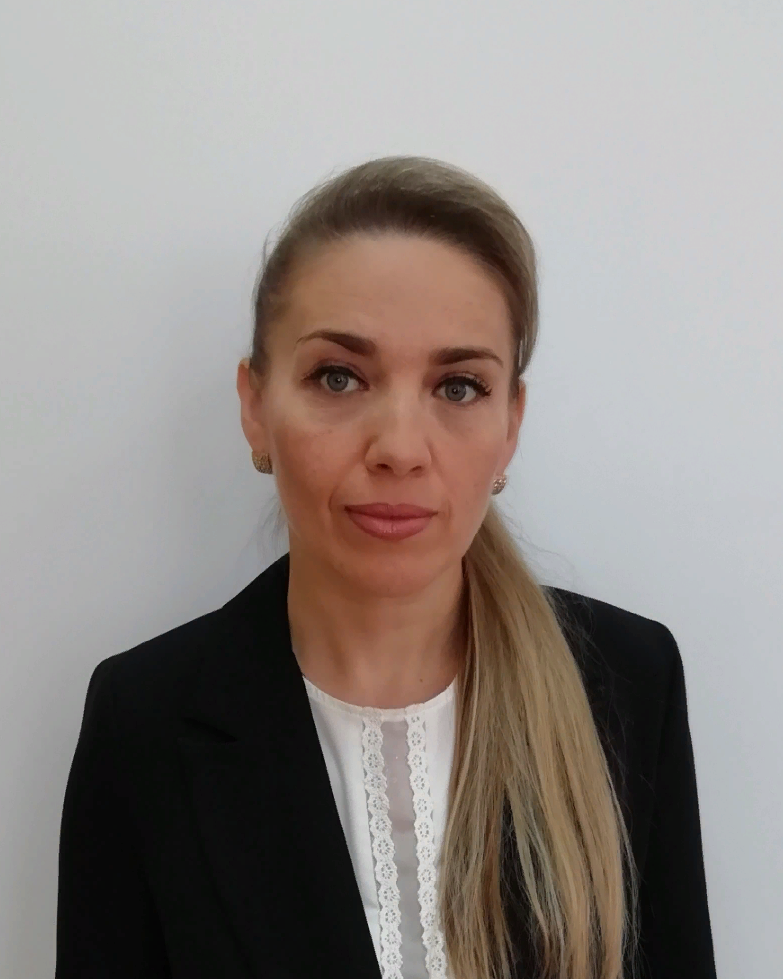 Маслова Жанна ВладимировнаЗаместитель исполнительного директора Образование-высшее:                                                        2004 год Курский государственный университет «Логопедия» с дополнительной специальностью «Олигофренопедагогика».                                                        Сведения о повышении квалификации:                       2018 год «Адаптивная физическая культура в системе комплексного сопровождения детей с ограниченными возможностями здоровья и инвалидностью», г. КурскСтаж работы:  (общий — 24 года,  по специальности 23 года)Абакумова Наталья ВасильевнаИнструктор по труду Образование-среднее профессиональное:                  1979 год Камышловский педагогический колледж «Учитель начальных классов».                              Сведения о повышении квалификации:                       2018 год По программе профессиональной переподготовке «Инструктор по труду» г. КурскСтаж работы:  (общий — 38 лет,  по специальности 12 лет)Афанасьева Тамара ВасильевнаИнструктор по трудуОбразование-высшее:                                                         2014 г. Курский государственный университет «Технологическое образование (учитель технологии)»Стаж работы:  (общий — 9 месяцев,  по специальности 9 месяцев)Белоконов Денис АлександровичИнструктор по адаптивной физической культуреНаправление деятельности:  адаптивная физическая культура.Образование — высшее:                                         Российский Государственный Социальный университет. Ведущий специалист по адаптивной физической культуре.Данные о повышении квалификации:                                  «Обучение  и воспитание детей с интеллектуальными  нарушениями, с тяжелыми множественными нарушениями развития в контексте требований ФГОС», 72 ч., ФГБОУ ВО «Псковский государственный университет»,  г. Псков.                                 Стаж (общий – 5 лет, стаж по специальности — 4 года)         Быдзина Елена ПетровнаСоциальный работникОбразование среднее специальное:                                          СПТУ №3 г. Курска «Швея»Стаж работы:  (общий — 14 лет)  Борисова Елена ВикторовнаМедицинская сестра процедурнойОбразование-среднее профессиональное:                            1992 год Льговское медицинское училище Министерства Здравоохранения РСФСР «Медицинская сестра».                Сведения о повышении квалификации:                       2016 г. «Сестринское дело в педиатрии: «Охрана здоровья детей и подростков»  ФГБОУ ДПО г. ОбнинскСтаж работы:  (общий — 25 лет)Бекетова Лариса ВикторовнаМедицинская сестра по физиотерапииОбразование-среднее профессиональное:                   1994 год Льговское медицинское училище  «Лечебное дело».  Сведения о повышении квалификации:                       1996 год «Медсестра физиотерапии» Курский медицинский институт.Стаж работы:  (общий — 23 года)Гейбух Анна АнатольевнаПедагог – психологНаправление деятельности: психологическое сопровождение детей и коррекция эмоционально – волевой сферы.Образование — высшее: Московский региональный институт высшего социально — экономического образования. Педагогика и психология.   Данные о повышении квалификации: Псков октябрь 2017 года «Обучение и воспитание детей с интеллектуальными нарушениями, с тяжелыми множественными нарушениями развития в контексте требований ФГОС; Семинар «Приемы и методы коррекционной работы с детьми, имеющими расстройства аутистического спектра» ноябрь 2017 года;  2018 год ОАНО ВО «Московский психолого-социальный университет» » Применение методов прикладного анализа поведения при обучении и развитие детей с ОВЗ и аутизмом согласно ФГОС НОО».Стаж (общий— 27 лет,  стаж работы по специальности — 12 лет)Ганчарова Ирина СергеевнаСоциальный педагогОбразование-высшее:                                                         2015 год Курский государственный университет «Педагог-психолог начального образования».                 Сведения о повышении квалификации:                       2019 год «Реализация инновационных образовательных программ дошкольного образования» г. КурскСтаж работы:  (общий — 8 лет)Гречишникова Наталья АлександровнаСоциальный педагогОбразование-высшее:                                                         1994 г. Обоянское педагогическое училище  «Дошкольное воспитание»2088 г. Курск Курский государственный университет «Психолого – педагогическое образование»Стаж работы:  (общий — 23 года,  по специальности 23 года)Галкина Юлия ВасильевнаКухонный рабочийОбразование-начальное профессиональное:                      2009 год г. Курск Федеральное государственное образовательное учреждение среднего профессионального образования «Курский государственный политехнический колледж «Портной».                      Стаж работы:  (общий — 9 лет)Дугина Татьяна ЕвгеньевнаСоциальный работникОбразование-среднее:                             Сведения о повышении квалификации:                       2017 год «Социальная работа. Оказание первой помощи до оказания медицинской помощи» г. КурскСтаж работы:  (общий — 37 лет,  по специальности 37 лет)Демидова Галина МихайловнаВоспитатель Образование-среднее профессиональное:                      1989 год Рыльское педагогическое училище Курской области «Учитель начальных классов».                     Стаж работы:  (общий — 29 лет)Дедова Мария АнатольевнаПоварОбразование среднее профессиональное:2009 Курский торгово – экономический колледж «Технология продукции общественного питания»                                                        Стаж работы:  (общий — 16 лет,  по специальности 14 лет)Иванова Елена Владимировна Педагог – психологОбразование-высшее:                                                        2005 год Московский региональный институт Высшего социально-экономического образования «Педагог — психолог»                 Сведения о повышении квалификации:                       2012 год «Психологическое сопровождение образовательного процесса в условиях реализации фГОС ООО»                                                                                     2018 год ОАНО ВО «Московский психолого-социальный университет» » Применение методов прикладного анализа поведения при обучении и развитие детей с ОВЗ и аутизмом согласно ФГОС НОО».Стаж работы:  (общий — 24 года,  по специальности 24 года)Калашников Владимир НиколаевичМедицинская сестра по массажуОбразование-среднее профессиональное:                            2000 год Курский медицинский колледж «Фельдшер».
                Сведения о повышении квалификации:                       2017 г. «Психология и педагогика общего и дополнительного образования»  г. КурскСтаж работы:  (общий — 34 года,  по специальности 13 лет)Краснова Светлана ЮрьевнаВоспитательОбразование-среднее профессиональное:                            1995 год Обоянское педагогическое училище «Воспитатель дошкольных учреждений».
                Сведения о повышении квалификации:                       2013 г. «Медицинский массаж» ФГБОУ ДПО          г. МоскваСтаж работы:  (общий — 22 года,  по специальности 17 лет)Кузнецова Людмила НиколаевнаИнструктор по трудуНаправление деятельности:  дополнительное образование детей и взрослых, художественная направленность.Образование-высшее:Федеральное Государственное Бюджетное Образовательное Учреждение высшего образования «Курский государственный университет».Данные о повышении квалификации:          «Психология и педагогика общего и дополнительного образования».  Стаж (общий 23 года, педагогический стаж 17 лет)Львова Лариса НиколаевнаВрач по медицинской реабилитации – врач – психиатрОбразование-высшее:                                                          1984 год Благовещенский государственный медицинский институт «Лечебное дело».                Сведения о повышении квалификации:                       2015 г. « Психиатрия»  ГБО УДПО г. МоскваСтаж работы:  (общий — 19 лет)Лешина Майя КурбановнаИнструктор по трудуОбразование-высшее:                                                         1988 г. Томское областное медицинское училище по специальности «Акушерка»2010 г. Курск Русский государственный социальный университет «Социальный педагог»Стаж работы:  (общий — 28 лет,  по специальности 28 лет)Лабушев Егор ЮрьевичКлинический психологОбразование-высшее:                                                         2017 год Курский государственный медицинский университет «Клинической психологии».                                                       Стаж работы:  (общий — 1 год,  по специальности 1 год)Матвеева Наталья НиколаевнаВоспитательОбразование — начальное профессиональное:                    1981 год Курское сельское профессиональное техническое училище «Крутильщица».Сведения о повышении квалификации:                       2017 год «Социальная работа. Оказание первой помощи до оказания медицинской помощи» г. Курск    Стаж работы:  (общий — 36 лет)Макаренко Надежда АлександровнаСоциальный работникОбразование-среднее специальное:                                          Федеральное государственное образовательное учреждение среднего профессионального образования «Кучеровский сельскохозяйственный техникум», «Бухгалтер».Стаж работы: (общий — 2,5 года)Меринова Галина ВикторовнаИнструктор по трудуОбразование-высшее:                                                        2005 год Российский государственный социальный университет «Специалист по социальной работе»             Сведения о повышении квалификации:                       2018 год По программе профессиональной переподготовке «Инструктор по труду» г. КурскСтаж работы:  (общий — 22 года,  по специальности 22 года)Маслова Наталья АлександровнаИнструктор по трудуОбразование-высшее:                                                         2002 г. Курск Курский государственный педагогический университет «Учитель начальных классов»Стаж работы:  (общий — 20 лет,  по специальности 20 лет)Писаный Николай ФедотовичИнструктор по трудуОбразование-среднее профессиональное:                     1974 год Московское художественно-промышленное училище «Художник-мастер».  Сведения о повышении квалификации:                       2018 год По программе профессиональной переподготовке «Инструктор по труду»    г. КурскСтаж работы:  (общий — 50 лет, по специальности — 25 лет)Привалова Наталья ВасильевнаВрач – педиатрОбразование-высшее профессиональное:                           1982 год Курский государственный медицинский институт «Врач».  Сведения о повышении квалификации:                       2018 год «Педиатрия» ФГБОУ ДПО г. Москва.Стаж работы:  (общий — 43 года)Павлова Любовь АлексеевнаИнструктор по лечебной физкультуреОбразование-высшее:                                                         1980 год Московский областной государственный институт физической культуры «Преподаватель физической культуры».  Сведения о повышении квалификации:                       2013 год «Лечебная физкультура» ФГБОУ ДПО          г. МоскваСтаж работы:  (общий — 37 лет)Рассолова Галина МихайловнаСоциальный работникОбразование-среднее специальное:                               1987 Приднепровский энергостроительный техникум «Автоматизация тепловых процессов на электростанциях»  .                                                       Стаж работы:  (общий —  год)Рябоконь Антонина ПетровнаСоциальный работник Образование-среднее профессиональное:                  1982 год Курский кооперативный техникум.                      Сведения о повышении квалификации:                       2017 год «Социальная работа. Оказание первой помощи до оказания медицинской помощи» г. КурскСтаж работы:  (общий — 26 лет,  по специальности 26 лет)Садохина Надежда МихайловнаСтаршая медицинская сестраОбразование-среднее профессиональное:                            1985 год Льговское медицинское училище «Медицинская сестра».                 Сведения о повышении квалификации:                       2018 год «Сестринское дело в педиатрии: «Охрана здоровья детей и подростков»  ФГБОУ ДПО г. ОбнинскСтаж работы:  (общий — 32 года)Ситников Максим ОлеговичСпециалист по социальной работеОбразование-высшее профессиональное:                            2017 год Курский государственный университет «Специалист по социальной работе»                 Сведения о повышении квалификации:                       2018 год «Адаптивная физическая культура в системе комплексного сопровождения детей с ограниченными возможностями здоровья и инвалидностью» г. КурскСтаж работы:  (общий — 3 года,  по специальности – 3 года)Соглаев Михаил МихайловичСоциальный педагогОбразование-высшее:                                                         2003 г. Курск Курский государственный технический университет ИВС «Юриспруденция» 2020 г. Курский государственный университет «Учитель»                                                       Стаж работы:  (общий — 19 лет,  по специальности 1 год)Сергеева Светлана ИвановнаВоспитательОбразование – среднее профессиональное:                1990 год Обоянское педагогическое училище «Воспитатель дошкольных учреждений».               2.  Данные о повышении квалификации:2017 год «Психология и педагогика общего и дополнительного образования» г. Курск                  Стаж (по специальности 37 лет, общий стаж – 37 лет)Теплякова Вера АнатольевнаСоциальный работникОбразование-начальное профессиональное:                       1983 год ГПТУ -27 г. Курск «Швея мотористка по изготовлению мужской верхней одежды».                 Сведения о повышении квалификации:                       2017 год «Социальная работа. Оказание первой помощи до оказания медицинской помощи» г. КурскСтаж работы:  (общий — 27 лет, по специальности — 13 лет)Татаринов Андрей ВикторовичЗаведующий медицинским подразделением – врач неврологОбразование-высшее:                                                          2001 год Курский государственный медицинский университет «Врач».                 Сведения о повышении квалификации:                       2017 год «Актуальные вопросы медицинской реабилитации»  ФГБОУ ДПО г. МоскваСтаж работы:  (общий — 23 года)Шипоша Любовь АлександровнаСоциальный работникОбразование среднее-специальное:                                                         1991 г. Обоянское педагогическое училище «Дошкольное воспитание»Стаж работы:  (общий — 14 лет,  по специальности 6 лет)Шаповалова Любовь ЛеонидовнаУчитель – логопедНаправление деятельности:   речевое развитие.Образование-высшее:Курский государственный педагогический университет. Олигофренопедагогика и логопедия.      3.  Данные о повышении квалификации:г. Курск, октябрь 2017 года «Психология и педагогика общего и дополнительного образования».       4.  Стаж (общий — 19 лет, стаж работы по специальности — 19 лет)